ПРОЕКТ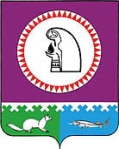 О внесении изменения в решение Совета депутатов городского поселения Октябрьское от 19.07.2010 № 96В целях приведения муниципального правового акта в соответствие с действующим законодательством Российской Федерации Совет депутатов городского поселения Октябрьское РЕШИЛ:1. Внести в решение Совета депутатов городского поселения Октябрьское                   от 19.07.2010 № 96 «Об утверждении Положения об отдельных вопросах организации и осуществления бюджетного процесса в муниципальном образовании городское поселение Октябрьское» изменение, изложив приложение к решению в новой редакции согласно приложению.2. Обнародовать настоящее решение путем размещения в сети «Интернет» на официальном сайте городского поселения Октябрьское.3. Контроль за выполнением решения возложить на ревизионную комиссию Совета депутатов городского поселения Октябрьское (Бехметов В.Г.).Глава городского                                                                 Председатель Совета депутатовпоселения Октябрьское	                                                городского поселения Октябрьское   ________________ В.В. Сенченков		             _______________   Л.Н.Черкасова«_____» _________________ 2016г.                                  «_____»__________________ 2016г.Приложениек решению Совета депутатовгородского поселения Октябрьскоеот «____» ___________2016 № ____Положениеоб отдельных вопросах организации и осуществления бюджетного процесса  в муниципальном образовании городское поселение Октябрьское(далее - Положение)1. Общие положения1.1. Настоящее Положение в соответствии с Бюджетным кодексом Российской Федерации, уставом городского поселения Октябрьское регулирует отдельные бюджетные отношения в сфере организации и осуществления бюджетного процесса в муниципальном образовании городское поселение Октябрьское, возникающие между субъектами бюджетных правоотношений в ходе составления, рассмотрения, утверждения, исполнения бюджета муниципального образования городское поселение Октябрьское (далее - поселение) и контроля за его исполнением.2. Основные понятия и термины, используемые в настоящем Положении2.1.  В настоящем Положении используются следующие понятия и термины:бюджет поселения – форма образования и расходования денежных средств, предназначенных для финансового обеспечения задач и функций поселения;решение о бюджете поселения – решение Совета депутатов городского поселения Октябрьское (далее - Совет депутатов) о бюджете поселения  на очередной финансовый год и плановый период;участники бюджетного процесса – Совет депутатов, глава городского поселения Октябрьское, администрация городского поселения Октябрьское, ревизионная комиссия Совета депутатов, контрольно-счетная палата Октябрьского района, главные администраторы доходов бюджета поселения, главные администраторы источников финансирования дефицита бюджета поселения и получатели средств бюджета поселения, главные распорядители бюджетных средств бюджета поселения;финансовый орган городского поселения Октябрьское – отдел финансово-экономической политики и бухгалтерского учета администрации городского поселения Октябрьское, осуществляющий составление и организацию исполнения бюджета городское поселение Октябрьское;иные понятия и термины, используемые в настоящем Положении, применяются в соответствии с содержанием понятий терминов, используемых в Бюджетном кодексе Российской Федерации.3. Бюджетные полномочия Совета депутатов3.1. Совет депутатов осуществляет следующие бюджетные полномочия:- утверждение бюджета  поселения и отчета о его исполнении;- установление, изменение отмена местных налогов и сборов в соответствии с законодательством Российской Федерации о налогах и сборах;- принятие планов и программ развития муниципального образования, утверждение отчетов об их исполнении;- осуществление последующего контроля за исполнением бюджета поселения;- формирование и определение правового статуса органов, осуществляющих контроль за исполнением бюджета поселения;- иные бюджетные  полномочия Совета депутатов определяются  Бюджетным кодексом Российской Федерации, федеральными законами, законодательством Ханты-Мансийского автономного округа-Югры, уставом городского поселения Октябрьское.4. Бюджетные полномочия главы городского поселения Октябрьское4.1. Глава осуществляет следующие бюджетные полномочия:- вносит в Совет депутатов проекты решений в части установления, изменения и отмены  местных налогов и сборов, налоговых льгот. - осуществляет руководство разработкой и вносит на утверждение Совета депутатов проекты планов и программ социально-экономического развития поселения, планов приватизации объектов муниципальной собственности, организует их исполнение;- обеспечивает формирование и вносит на утверждение в Совет депутатов проект бюджета поселение  и  отчет о его исполнении;- в установленном порядке открывает и закрывает счет в банковских учреждениях, распоряжается средствами администрации поселения, подписывает финансовые документы;- иные бюджетные полномочия определяются Бюджетным кодексом Российской Федерации, федеральными законами, законодательством Ханты-Мансийского автономного округа-Югры,  уставом городского поселения Октябрьское.5. Бюджетные полномочия администрации городского поселения Октябрьское5.1. Администрация городского поселения Октябрьское осуществляет следующие бюджетные полномочия:- принимает решение о расходовании средств резервного фонда;- обеспечивает формирование и вносит на утверждение в Совет депутатов проект бюджета поселения и отчет о его исполнении; - составляет прогноз социально-экономического развития поселения;- составляет проект бюджета поселения и отчета об его исполнении, осуществляет исполнение бюджета поселения в порядке определенном решением Совета депутатов; - устанавливает и исполняет расходные обязательства бюджета поселения;- разрабатывает порядок предоставления межбюджетных трансфертов из бюджета поселения, предоставляет межбюджетные трансферты из бюджета поселения;- осуществляет муниципальные заимствования, предоставляет муниципальные гарантии, предоставляет бюджетные кредиты, управляет муниципальным долгом и управляет муниципальными активами;- устанавливает, детализирует и определяет порядок применения бюджетной классификации в части, относящейся к бюджету поселения;- разрабатывает тарифы на услуги, предоставляемые муниципальными предприятиями и учреждениями, если иное не предусмотрено федеральными законами;- разрабатывает проекты решений Совета депутатов по установлению, изменению и отмене местных налогов и сборов в соответствии с законодательством  Российской Федерации о налогах и сборах;- организует выполнение планов и программ комплексного социально-экономического развития поселения, а также организует сбор статистических показателей, характеризующих состояние экономики и социальной сферы поселения, и предоставление указанных данных органам государственной власти; - иные полномочия в области бюджета и экономики, в соответствии с Бюджетным кодексом Российской Федерации, иными федеральными законами, законодательством Ханты-Мансийского автономного округа-Югры, уставом городского поселения Октябрьское.6. Бюджетные полномочия главного распорядителя бюджетных средств поселения6.1. Главный распорядитель бюджетных средств поселения обладает следующими бюджетными полномочиями:- обеспечивает результативность, адресность и целевой характер использования бюджетных средств в соответствии с утвержденными ему бюджетными ассигнованиями и лимитами бюджетных обязательств поселения;- ведет реестр расходных обязательств, подлежащих исполнению в пределах утвержденных ему лимитов бюджетных обязательств и бюджетных ассигнований;- осуществляет планирование соответствующих расходов бюджета поселения, составляет обоснования бюджетных ассигнований поселения;- составляет, ведет бюджетную роспись и исполняет соответствующую часть бюджета поселения;- вносит предложения по формированию и изменению лимитов бюджетных обязательств поселения;- вносит предложения по формированию и изменению сводной бюджетной росписи;- формирует муниципальные задания поселения;- формирует бюджетную отчетность главного распорядителя бюджетных средств поселения;- иные полномочия в области бюджета и экономики, в соответствии с Бюджетным кодексом Российской Федерации, иными федеральными законами, законодательством Ханты-Мансийского автономного округа-Югры, уставом городского поселения Октябрьское.7. Бюджетные полномочия главного администратора доходов бюджета поселения7.1. Главный администратор доходов бюджета поселения обладает следующими бюджетными полномочиями:- представляет сведения, необходимые для составления среднесрочного финансового плана и (или) проекта бюджета поселения;- представляет сведения для составления и ведения кассового плана;- формирует и представляет бюджетную отчетность главного администратора доходов бюджета поселения;- ведет реестр источников доходов бюджета по закрепленным за ним источникам доходов на основании перечня источников доходов бюджетов бюджетной системы Российской Федерации;- осуществляет иные бюджетные полномочия, установленные Бюджетным Кодексом Российской Федерации и принимаемыми в соответствии с ним нормативными правовыми актами (муниципальными правовыми актами), регулирующими бюджетные правоотношения.8. Бюджетные полномочия главного администратора источников финансирования дефицита бюджета поселения8.1. Главный администратор источников финансирования дефицита бюджета поселения обладает следующими бюджетными полномочиями:- осуществляет планирование (прогнозирование) поступлений и выплат по источникам финансирования дефицита бюджета поселения;- обеспечивает адресность и целевой характер использования выделенных в его распоряжение ассигнований, предназначенных для погашения источников финансирования дефицита бюджета поселения;- распределяет бюджетные ассигнования по подведомственным администраторам источников финансирования дефицита бюджета и исполняет соответствующую часть бюджета;- формирует бюджетную отчетность главного администратора источников финансирования дефицита бюджета поселения.9. Бюджетные полномочия получателя бюджетных средств9.1. Получатель бюджетных средств обладает следующими бюджетными полномочиями:- составляет и исполняет бюджетную смету;- исполняет в пределах доведенных лимитов бюджетных обязательств и  бюджетных ассигнований бюджетные обязательства;- обеспечивает результативность, целевой характер использования предусмотренных ему бюджетных ассигнований;- вносит соответствующему главному распорядителю бюджетных средств предложения по изменению бюджетной росписи;- ведет бюджетный учет либо передает на основании соглашения это полномочие иному муниципальному учреждению;- формирует и представляет бюджетную отчетность получателя бюджетных средств соответствующему главному распорядителю бюджетных средств;- иные полномочия в области бюджета и экономики, в соответствии с Бюджетным кодексом Российской Федерации, иными федеральными законами, законодательством Ханты-Мансийского автономного округа-Югры,  уставом городского поселения Октябрьское.10. Бюджетные полномочия отдела финансово-экономической политики и бухгалтерского учета администрации городского поселения Октябрьское в сфере организации и осуществления бюджетного процесса  поселения10.1. Отдел финансово-экономической политики и бухгалтерского учета администрации городского поселения Октябрьское обладает следующими бюджетными полномочиями:- на основании и во исполнение Бюджетного кодекса Российской Федерации, настоящего Положения, иных актов бюджетного законодательства Российской Федерации готовит проекты нормативных правовых актов в установленной сфере деятельности;- организует составление проекта бюджета поселения;- составляет и ведет сводную бюджетную роспись бюджета поселения; - разрабатывает и предоставляет основные направления бюджетной и налоговой политики;- ведет реестр расходных обязательств поселения;- организует исполнение и исполняет бюджет поселения;- получает от главных распорядителей, получателей бюджетных средств материалы, необходимые для составления проекта бюджета поселения и отчета об исполнении бюджета поселения;- осуществляет методологическое руководство в области составления и исполнения бюджета поселения;- осуществляет предварительный, текущий, последующий контроль за исполнением бюджета поселения, в том числе контроль за целевым и эффективным расходованием бюджетных средств главными распорядителями, распорядителями и получателями бюджетных средств;- осуществляет операции со средствами бюджета  поселения;- ведет муниципальную долговую книгу, в том числе ведет учет выдачи муниципальных гарантий, исполнения получателями муниципальных гарантий обязанностей по основному обязательству, обеспеченному муниципальной гарантией, учет осуществления платежей за счет средств бюджета поселения  по выданным муниципальным гарантиям;- обладает правом требовать от главных распорядителей, распорядителей, получателей средств бюджета поселения предоставление отчетов по установленным формам об использовании средств бюджета поселения и иных сведений, связанных с получением, перечислением, зачислением и использованием указанных средств;- представляет сторону администрации городского поселения Октябрьское  в договорах о предоставлении средств бюджета поселения на возвратной основе;- взыскивает в бесспорном порядке суммы просроченной задолженности по бюджетным средствам, выданным на возвратной основе, не уплаченные в срок проценты за пользование бюджетными средствами, а также пени за несвоевременный возврат бюджетных средств;- взыскивает бюджетные средства, использованные не по целевому назначению;- в случаях, установленных Бюджетным кодексом Российской Федерации, выносит предупреждение руководителям получателей бюджетных средств о ненадлежащем исполнении бюджета поселения;- определяет и утверждает для главных распорядителей, получателей средств  бюджета поселения лимит бюджетных обязательств;- осуществляет проверку финансового состояния принципала и ликвидности (надежности) банковских гарантий и поручительств, предоставляемых в качестве обеспечения исполнения обязательств принципала, которые могут возникнуть в будущем в связи с предъявлением гарантом, исполнившим в полном объеме или в какой- либо части обязательств по гарантии, регрессных требований к принципалу;- ежемесячно составляет и предоставляет отчет о кассовом исполнении бюджета в порядке, установленном Министерством финансов Российской Федерации; - иные полномочия в области бюджета и экономики, в соответствии с Бюджетным кодексом Российской Федерации, иными федеральными законами, законодательством Ханты-Мансийского автономного округа-Югры уставом городского поселения Октябрьское и настоящим Положением.11. Порядок составления проекта бюджета муниципального образования городское поселение Октябрьское на очередной финансовый год и плановый период11.1. Непосредственное составление проекта решения о бюджете поселения осуществляется отделом  финансово-экономической политики и бухгалтерского учета.11.2. Бюджет муниципального образования городское поселение Октябрьское составляется и утверждается сроком на три года - очередной финансовый год и плановый период (далее - бюджет поселения).11.3. Решение о бюджете поселения вступает в силу с 1 января и действует по 31 декабря финансового года, если иное не предусмотрено Бюджетным кодексом Российской Федерации и (или) вышеуказанным решением.11.4. В решении о бюджете поселения должны содержаться следующие показатели:11.4.1. основные характеристики бюджета поселения, к которым относятся общий объем доходов бюджета поселения, общий объем расходов бюджета поселения, дефицит (профицит) бюджета поселения.11.5. Решением Совета поселения о бюджете поселения утверждаются:11.5.1.   перечень главных администраторов доходов бюджета поселения;11.5.2. перечень главных администраторов источников финансирования дефицита бюджета поселения;11.5.3. распределение бюджетных ассигнований по разделам, подразделам, целевым статьям (муниципальным  программам и непрограммным направлениям деятельности), группам (группам и подгруппам)  видов расходов  на очередной финансовый год и плановый период;11.5.4. Распределение бюджетных ассигнований по разделам, подразделам, целевым статьям (муниципальным программам и не программным направлениям деятельности), группам (группам и подгруппам) видов расходов и (или) по целевым статьям на очередной финансовый год и плановый период;11.5.5. распределение бюджетных ассигнований по разделам и подразделам классификации расходов бюджетов на очередной финансовый год и плановый период;11.5.6. общий объем бюджетных ассигнований, направляемых на исполнение публичных нормативных обязательств на очередной финансовый год и плановый период;11.5.7. объем межбюджетных трансфертов, получаемых из других бюджетов бюджетной системы Российской Федерации в очередном финансовом году и плановом периоде;11.5.8. объем межбюджетных трансфертов, предоставляемых бюджету Октябрьского района  из бюджета поселения в очередном финансовом году;11.5.9. общий объем условно утверждаемых (утвержденных) расходов на первый год планового периода в объеме не менее 2,5 процента общего объема расходов бюджета поселения (без учета расходов, предусмотренных за счет межбюджетных трансфертов из других бюджетов бюджетной системы Российской Федерации, имеющих целевое назначение), на второй год планового периода в объеме не менее 5 процентов общего объема расходов бюджета поселения  (без учета расходов, предусмотренных за счет межбюджетных трансфертов из других бюджетов бюджетной системы Российской Федерации, имеющих целевое назначение);11.5.10. источники финансирования дефицита бюджета поселения на очередной финансовый год и плановый период;11.5.11. верхний предел муниципального внутреннего долга по состоянию на 1 января года, следующего за очередным финансовым годом и каждым годом планового периода, с указанием в том числе предельного объема обязательств по муниципальным гарантиям.11.6. Порядок и сроки составления проекта решения о бюджете поселения, порядок работы над документами и материалами, обязательными для представления одновременно с проектом решения о бюджете поселения, определяются администрацией поселения.12. Муниципальные программы12.1. Муниципальные программы - комплекс взаимосвязанных мер социального, экономического и организационного характера, увязанных по ресурсам, исполнителям и срокам осуществления, направленных на реализацию целей поселенческого характера и финансируемых полностью или частично за счет средств бюджета  поселения.12.2. Расходы на реализацию муниципальных программ предусматриваются в бюджете поселения на очередной финансовый год, текущие расходы бюджетных учреждений и органов местного самоуправления городского поселения Октябрьское не могут предусматриваться в муниципальных программах.12.3. Перечень предлагаемых к разработке муниципальных программ определяется администрацией городского поселения Октябрьское исходя из приоритетных направлений развития экономики городского поселения Октябрьское на перспективный период на основе прогноза социально-экономического развития.12.4. Муниципальные программы разрабатываются администрацией городского поселения Октябрьское либо по ее поручению иными органами и утверждаются администрацией городского поселения Октябрьское.12.5. Муниципальная программа должна включать: постановку общей территориальной задачи и обоснование необходимости принятия программы; конечные и промежуточные социально-экономические результаты решения задачи; основные цели и задачи, этапы и сроки выполнения программы; взаимосвязанную систему программных мероприятий; оценку социально-экономической эффективности и экологических последствий от реализации программных мероприятий; обоснование финансовых, материальных и трудовых затрат; положения по организации управления программой и контролю за ходом ее выполнения; сведения о муниципальном заказчике программы, исполнителях программных мероприятий, бюджетные заявки на соответствующий финансовый год на период реализации программы.12.6. Порядок разработки и исполнения муниципальных программ устанавливается администрацией городского поселения Октябрьское.12.7. Совет депутатов вправе осуществлять рассмотрение проектов муниципальных программ и предложений о внесении изменений в муниципальные программы в порядке, установленном решением Совета депутатов.12.8.Проекты муниципальных программ перед утверждением подлежат внешней проверке Контрольно-счетной палаты Октябрьского района, в порядки и сроки установленные соглашением между администрацией городского поселения Октябрьское и Контрольно-счетной палатой Октябрьского района.13. Внесение проекта решения о бюджете в Совет депутатов поселения13.1. Администрация городского поселения Октябрьское вносит проект решения о бюджете поселения на рассмотрение в Совет депутатов не позднее 15 ноября текущего года.13.2. Проект решения о бюджете поселения уточняет показатели планового периода утвержденного бюджета поселения и утверждает показатели второго года планового периода составляемого бюджета.13.3. Уточнение параметров планового периода утвержденного бюджета поселения предусматривает:13.3.1. утверждение уточнений показателей, являющихся предметом рассмотрения проекта решения о бюджете поселения на очередной финансовый год и плановый период;13.3.2. утверждение увеличения или сокращения утвержденных показателей ведомственной структуры расходов бюджета поселения либо включение в нее бюджетных ассигнований по дополнительным целевым статьям и (или) видам расходов бюджета поселения.13.4. Одновременно с проектом решения о бюджете поселения в Совет депутатов представляются:13.4.1. основные направления бюджетной политики и основные направления налоговой политики;13.4.2. предварительные итоги социально-экономического развития поселения за истекший период текущего финансового года и ожидаемые итоги социально-экономического развития поселения за текущий финансовый год;13.4.3. прогноз социально-экономического развития муниципального образования городское поселение Октябрьское;13.4.4. пояснительная записка к проекту бюджета поселения;13.4.5. верхний предел муниципального внутреннего долга по состоянию на 1 января года, следующего за очередным финансовым годом и каждым годом планового периода;   13.4.6. проекты программ муниципальных  внутренних заимствований на очередной финансовый год и плановый период;13.4.7. проект программы муниципальных гарантий на очередной финансовый год и плановый период;13.4.8. оценка ожидаемого исполнения бюджета поселения на текущий финансовый год;13.4.9. методика и расчеты распределения межбюджетных трансфертов;13.4.10.предложенные представительными органами, органами муниципального финансового контроля, созданными представительными органами, проекты бюджетных смет указанных органов, представляемые в случае возникновения  разногласий с финансовым органом в отношении указанных бюджетных смет;13.4.10.1.паспорта муниципальных программ (проекты изменений в указанные паспорта).13.4.11. иные документы и материалы.13.5. Решения Совета депутатов городского поселения Октябрьское, предусматривающие внесение изменений в решения Совета депутатов  городского поселения Октябрьское о налогах и сборах, принятые после дня внесения в Совет депутатов городского поселения Октябрьское проекта решения о бюджете городского поселения Октябрьское на очередной финансовый год (очередной финансовый год и плановый период), приводящие к изменению доходов (расходов) бюджета городского поселения Октябрьское должны содержать положения о вступлении в силу указанных решений Совета депутатов городского поселения Октябрьское не ранее 1 января года, следующего за очередным финансовым годом.14. Порядок рассмотрения проекта решения о бюджете поселения14.1. Проект решения о бюджете поселения выносится администрацией городского поселения Октябрьское на публичные слушания. Публичные слушания по проекту решения о бюджете поселения проводятся не ранее 5 дней с момента опубликования решения об их назначении.14.2. В течение суток, со дня внесения проекта решения о бюджете поселения в Совет депутатов, председатель Совета депутатов направляет его в Контрольно-счетную палату Октябрьского района для проведения экспертизы.14.3. Контрольно-счетная палата Октябрьского района готовит заключение на проект решения о бюджете поселения с указанием недостатков данного проекта, в случае их выявления.Заключение Контрольно-счетной палаты Октябрьского района учитывается депутатами Совета депутатов при принятии и подготовке поправок к проекту решения об утверждении бюджета поселения.15. Внесение изменений и дополнений в решение о бюджете поселения15.1. Администрация городского поселения Октябрьское разрабатывает и предоставляет в Совет депутатов  проект решения о внесении изменений и дополнений в решение о бюджете поселения  по всем вопросам, являющимся предметом ее правового регулирования.15.2. Одновременно с проектом решения о внесении изменений и дополнений в решение о бюджете поселения представляются:15.2.1. информация об исполнении бюджета поселения за истекший отчетный период;15.2.2. пояснительная записка с обоснованием предлагаемых изменений.16. Порядок исполнения бюджета поселения16.1. В соответствии с Бюджетным кодексом Российской Федерации исполнение  бюджета поселения обеспечивается администрацией городского поселения Октябрьское и организуется на основе сводной бюджетной росписи и кассового плана.16.2. Организация исполнения бюджета поселения возлагается на отдел финансово-экономической политики и бухгалтерского учета администрации городского поселения.16.3. Отдел финансово-экономической политики и бухгалтерского учета администрации городского поселения Октябрьское  ежеквартально в течение двух месяцев, следующих за отчетным кварталом, предоставляет в Совет депутатов отчет об исполнении бюджета поселения за отчетный квартал с приложением пояснительной записки к нему.17. Завершение бюджетного года17.1. Финансовый год завершается 31 декабря.17.2. Лимиты бюджетных обязательств прекращают свое действие 31 декабря.17.3. Принятие денежных обязательств после 31 декабря не допускается.18. Порядок осуществления проверки годового отчета об исполнении бюджета муниципального образования городского поселения Октябрьское18.1. Годовой отчет об исполнении бюджета поселения до его рассмотрения в Совете депутатов подлежит проверке, осуществляемой ревизионной комиссией Совета депутатов. Проверка предполагает проверку бюджетной отчетности и подготовку заключения (рекомендации, замечания) на годовой отчет об исполнении бюджета поселения.18.2. Бюджетная отчетность включает:18.2.1. отчет об исполнении бюджета;18.2.2. баланс исполнения бюджета;18.2.3. отчет о финансовых результатах деятельности;18.2.4. пояснительную записку;18.2.5. отчет о движении денежных средств.18.3. Отчет об исполнении бюджета содержит данные об исполнении бюджета по доходам, расходам и источникам финансирования дефицита бюджета в соответствии с бюджетной классификацией Российской Федерации.Баланс исполнения бюджета содержит данные о нефинансовых и финансовых активах, обязательствах муниципального образования на первый и последний день отчетного периода по счетам плана счетов бюджетного учета.Отчет о финансовых результатах деятельности содержит данные о финансовом результате деятельности в отчетном периоде и составляется по кодам классификации операций сектора государственного управления.Пояснительная записка содержит анализ исполнения бюджета и бюджетной отчетности, а также сведения о выполнении муниципального задания и (или) иных результатах исполнения бюджетных ассигнований главными распорядителями (распорядителями, получателями) бюджетных средств в отчетном финансовом году.18.4. Ежегодно до 1 апреля администрация городского поселения Октябрьское представляет в контрольно-счетную палату Октябрьского района в порядке, установленном решением Совета депутатов городского поселения Октябрьское, отчет об исполнении бюджета муниципального образования городское поселение Октябрьское за отчетный финансовый год для проведения внешней проверки. 18.5. Заключение на годовой отчет об исполнении бюджета муниципального образования городское поселение Октябрьское предоставляется контрольно-счетной палатой Октябрьского района на Совет депутатов городского поселения Октябрьское и в администрацию городского поселения Октябрьское в срок, не превышающий одного месяца со дня его представления.19. Порядок представления, рассмотрения и утверждения Советом депутатов поселения годового отчета об исполнении бюджета поселения19.1. Годовой отчет об исполнении бюджета поселения в форме проекта решения Совета депутатов об исполнении бюджета поселения за отчетный финансовый год вносится администрацией городского поселения Октябрьское в Совет депутатов для утверждения не позднее 1 мая текущего года.19.2. К проекту решения об исполнении бюджета поселения прилагаются приложения, содержащие следующие показатели:19.2.1. доходы бюджета по кодам классификации доходов бюджетов;19.2.2. доходы бюджета по кодам видов доходов, подвидов доходов, классификации операций сектора муниципального управления, относящихся к доходам бюджета;19.2.3. расходы бюджета по ведомственной структуре;19.2.4. расходы бюджета по разделам и подразделам классификации расходов бюджета;19.2.5. источники финансирования дефицита бюджета по кодам классификации  источников финансирования дефицитов бюджетов;19.2.6. источники финансирования дефицита бюджета по кодам групп, подгрупп, статей, видам источников финансирования дефицитов бюджетов классификации операций сектора муниципального управления, относящихся к источникам финансирования дефицитов бюджетов.19.3. Одновременно с годовым отчетом об исполнении бюджета поселения в Совет депутатов представляются:19.3.1. итоги социально-экономического развития поселения за отчетный финансовый год;19.3.2. информация о расходовании средств резервного фонда администрации поселения;19.3.3. информация о предоставлении и погашении бюджетных кредитов;19.3.4. информация о предоставленных муниципальных гарантиях;19.3.5. информация о муниципальных заимствованиях по видам заимствований;19.3.6. информация о состоянии муниципального долга поселения на первый и последний день отчетного финансового года;19.3.7. информация  об  использовании  бюджетных  ассигнований дорожного фонда за отчетный    финансовый год;19.4. Годовой отчет об исполнении бюджета поселения не позднее, чем за 30 дней до дня рассмотрения Совета депутатов вопроса о годовом отчете, об исполнении бюджета поселения, выносится Советом депутатов на публичные слушания.19.5. Совет депутатов рассматривает годовой отчет об исполнении бюджета поселения в срок, не превышающий 30 дней со дня его внесения. 19.6. По результатам рассмотрения годового отчета об исполнении бюджета поселения Совет депутатов принимает решение об утверждении либо отклонении решения об исполнении бюджета поселения.19.7. В случае отклонения Советом депутатов решения об исполнении бюджета поселения он возвращается для устранения фактов неполного отражения данных и повторного представления и рассмотрения в срок, не превышающий один месяц.19.8. Принятое Советом депутатов решение об исполнении бюджета поселения направляется главе поселения для подписания.19.9. Решение Совета депутатов об исполнении бюджета поселения подлежит официальному опубликованию (обнародованию).20. Финансирование расходов, не предусмотренных бюджетом поселения20.1. Финансирование новых видов расходов бюджета поселения или увеличение финансирования существующих видов расходов бюджета может осуществляться только с начала очередного финансового года при условии их включения в решение Совета депутатов городского поселения Октябрьское о бюджете поселения либо в текущем году после внесения соответствующих изменений в решение Совета депутатов городского поселения Октябрьское о бюджете поселения, при наличии соответствующих источников дополнительных поступлений в бюджет поселения и (или) при сокращении расходов по отдельным статьям бюджета поселения, с соблюдением требований, установленных Бюджетным кодексом Российской Федерации для включения в бюджет поселения расходов, не предусмотренных бюджетом поселения, или новых видов расходов.При определении источников финансирования новых видов расходов бюджета поселения исключается увеличение его дефицита.Заключениена проект решения Совета депутатов городского поселения Октябрьское  «О внесении изменения в решение Совета депутатов городского поселения Октябрьское от 19.07.2010 № 96»Согласно п. 2  ч. 9 ст. 35 Федерального закона от 06.10.2003 № 131-ФЗ «Об общих принципах местного самоуправления в Российской Федерации» принятие бюджета и отчета о его исполнении находится в исключительной компетенции Совета депутатов городского поселения Октябрьское.На основании вышеизложенного, данный проект решения разработан в пределах полномочий Совета депутатов городского поселения Октябрьское.Заключение:- соответствует Российскому законодательству;- отсутствуют коррупциогенные нормы;- правила юридической техники не нарушены.Главный специалист отдела социальной и правовой политики                                                                        С.В. ПерепечинСОВЕТ ДЕПУТАТОВГОРОДСКОЕ ПОСЕЛЕНИЕ ОКТЯБРЬСКОЕОктябрьского районаХанты-Мансийского автономного округа - ЮгрыРЕШЕНИЕСОВЕТ ДЕПУТАТОВГОРОДСКОЕ ПОСЕЛЕНИЕ ОКТЯБРЬСКОЕОктябрьского районаХанты-Мансийского автономного округа - ЮгрыРЕШЕНИЕСОВЕТ ДЕПУТАТОВГОРОДСКОЕ ПОСЕЛЕНИЕ ОКТЯБРЬСКОЕОктябрьского районаХанты-Мансийского автономного округа - ЮгрыРЕШЕНИЕСОВЕТ ДЕПУТАТОВГОРОДСКОЕ ПОСЕЛЕНИЕ ОКТЯБРЬСКОЕОктябрьского районаХанты-Мансийского автономного округа - ЮгрыРЕШЕНИЕСОВЕТ ДЕПУТАТОВГОРОДСКОЕ ПОСЕЛЕНИЕ ОКТЯБРЬСКОЕОктябрьского районаХанты-Мансийского автономного округа - ЮгрыРЕШЕНИЕСОВЕТ ДЕПУТАТОВГОРОДСКОЕ ПОСЕЛЕНИЕ ОКТЯБРЬСКОЕОктябрьского районаХанты-Мансийского автономного округа - ЮгрыРЕШЕНИЕСОВЕТ ДЕПУТАТОВГОРОДСКОЕ ПОСЕЛЕНИЕ ОКТЯБРЬСКОЕОктябрьского районаХанты-Мансийского автономного округа - ЮгрыРЕШЕНИЕСОВЕТ ДЕПУТАТОВГОРОДСКОЕ ПОСЕЛЕНИЕ ОКТЯБРЬСКОЕОктябрьского районаХанты-Мансийского автономного округа - ЮгрыРЕШЕНИЕСОВЕТ ДЕПУТАТОВГОРОДСКОЕ ПОСЕЛЕНИЕ ОКТЯБРЬСКОЕОктябрьского районаХанты-Мансийского автономного округа - ЮгрыРЕШЕНИЕСОВЕТ ДЕПУТАТОВГОРОДСКОЕ ПОСЕЛЕНИЕ ОКТЯБРЬСКОЕОктябрьского районаХанты-Мансийского автономного округа - ЮгрыРЕШЕНИЕ«»2016г.№пгт. Октябрьскоепгт. Октябрьскоепгт. Октябрьскоепгт. Октябрьскоепгт. Октябрьскоепгт. Октябрьскоепгт. Октябрьскоепгт. Октябрьскоепгт. Октябрьскоепгт. Октябрьское